. 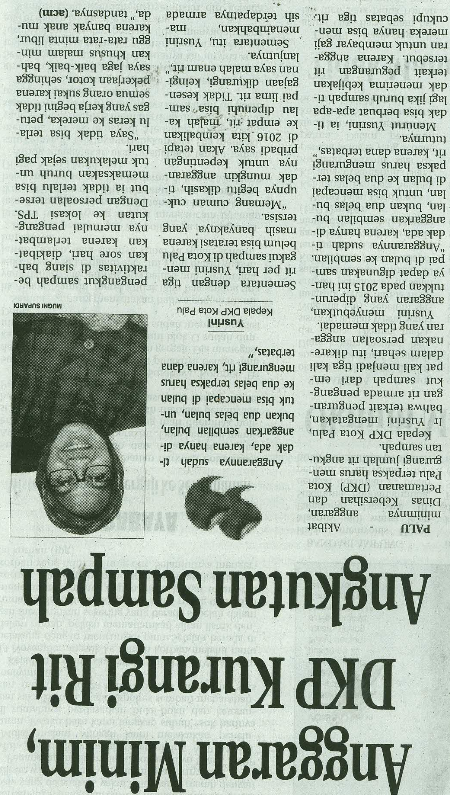 Harian    :Radar SultengKasubaudSulteng IHari, tanggal:Selasa, 17  November  2015KasubaudSulteng IKeterangan:Anggaran Minim, DKP Kurangi Rit Angkutan SampahKasubaudSulteng IEntitas:PaluKasubaudSulteng I